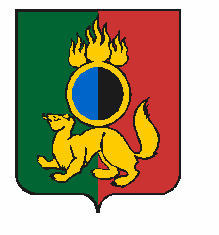 АДМИНИСТРАЦИЯ ГОРОДСКОГО ОКРУГА ПЕРВОУРАЛЬСКПОСТАНОВЛЕНИЕг. ПервоуральскОб утверждении календарного планамероприятий, посвященных празднованиюДня пенсионера в Свердловской областина территории городского округаПервоуральск в 2022 годуНа основании пункта 4 раздела I протокола № 67 от 19 июля 2022 года заседания Координационного совета при Губернаторе Свердловской области по делам ветеранов, рассмотрев результаты согласования с заинтересованными структурами, Администрация городского округа ПервоуральскПОСТАНОВЛЯЕТ:1. Утвердить Календарный план мероприятий, посвященных празднованию Дня пенсионера в Свердловской области на территории городского округа Первоуральск в 2022 году (приложение).2. Опубликовать настоящее постановление в газете «Вечерний Первоуральск» и разместить на официальном сайте городского округа Первоуральск.3. Контроль за исполнением настоящего постановления возложить на заместителя Главы Администрации городского округа Первоуральск по управлению социальной сферой Васильеву Любовь Валентиновну.Глава городского округа Первоуральск						     И.В. Кабец02.08.2022№1894